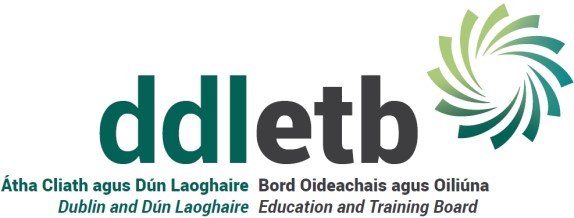 Miontuairiscí chruinniú Bhord Oideachais agus Oiliúna Átha Cliatha agus Dhún Laoghaire a bhí ar siúl sna hOifigí Riaracháin, 1 Geata Thuain, Cearnóg Belgard Thoir, Tamhlacht, Baile Átha Cliath 24 Miontuairiscí Cruinniú 1: An 16 Meán Fómhair 2019  I láthair: An Clr. Kazi Ahmed, An Clr. Michael Clark, An Clr. Una Power, An Clr. Brigid Manton, An Clr. Joe Newman, An Clr. Roderic O’Gorman, An Clr. John Walsh, An Clr. Yvonne Collins, An Clr. Peter Kavanagh, An Clr. Pamela Kearns, Claire Markey, Brendan O’Halloran, Paul McNally, Kenneth Rea, Daneve Harris, Ken Farrell, Colm Kilgallan, Gerry McGuire. Leithscéalta: An Clr. Granne Maguire agus Eileen Salmon I láthair: Paddy Lavelle, POF; Debbie Howlett, Stiúrthóir na Rannóige Tacaíochta agus Forbartha Eagraíochta; Caitríona Murphy, An Stiúrthóir Breisoideachais; Adrian Flynn, Stiúrthóir Scoileanna; Nichola Spokes, Stiúrthóir Scoileanna.  Doiciméid:  Arna nUaslódáil go Leictreonach Na miontuairiscí ó chéad chruinniú iar-thoghcháin BOOÁCDL an 19 Lúnasa 2019 Na miontuairiscí ó dhara cruinniú iar-thoghcháin BOOÁCDL an 19 Lúnasa 2019 Beartais ó Bhoird Bainistíochta Scoileanna Beartas Iontrála Choláiste na nGlaschnoc 2019 Cód Iompraíochta Choláiste na nGlaschnoc 2019 Cód Iompair Choláiste na nGlaschnoc - Breisoideachas 2019 Beartas Iontrála C.P. Bhaile Lotrail 2020-2021 Beartas Iontrála C.P. Bhaile Lotrail - An tIonad NSU 2020-2021  Pacáiste Ionduchtúcháin an BOO Tag.  Mír Cinneadh 01 Fáilte  Chuir Paddy Lavelle fáilte roimh na baill agus ghlac sé post an Chathaoirligh chun toghadh an Chathaoirligh agus an Leas-Chathaoirligh a éascú. 02 Ceapadh an Chathaoirligh Ceapadh an Clr. John Walsh mar Chathaoirleach BOOÁCDL Molta ag: Ken Farrell Cuidithe ag: Gerry McGuire  03 Ceapadh an Leas-Chathaoirligh Ceapadh an Leas-Chathaoirligh Ceapadh an Leas-Chathaoirligh Ceapadh an Leas-Chathaoirligh Ceapadh Gerry McGuire ina Leas-Chathaoirleach ar BOOÁCDL Ceapadh Gerry McGuire ina Leas-Chathaoirleach ar BOOÁCDL Ceapadh Gerry McGuire ina Leas-Chathaoirleach ar BOOÁCDL Ceapadh Gerry McGuire ina Leas-Chathaoirleach ar BOOÁCDL Molta ag: Claire Markey Cuidithe ag: Ken Farrell 04 Leithscéalta Leithscéalta Leithscéalta Leithscéalta Tugadh leithscéalta ó Eileen Salmon faoi deara  Tugadh leithscéalta ó Eileen Salmon faoi deara  Tugadh leithscéalta ó Eileen Salmon faoi deara  Tugadh leithscéalta ó Eileen Salmon faoi deara  05 Coinbhleachtaí Leasa a Chur in Iúl  Coinbhleachtaí Leasa a Chur in Iúl  Coinbhleachtaí Leasa a Chur in Iúl  Coinbhleachtaí Leasa a Chur in Iúl  Níor cuireadh aon choinbhleachtaí in iúl  Níor cuireadh aon choinbhleachtaí in iúl  Níor cuireadh aon choinbhleachtaí in iúl  Níor cuireadh aon choinbhleachtaí in iúl  06 Glacadh na Miontuairiscí  Glacadh na Miontuairiscí  Glacadh na Miontuairiscí  Glacadh na Miontuairiscí  Glacadh le miontuairiscí an chéad chruinnithe agus an dara cruinnithe iar-thoghcháin de chuid BOOÁCDL an 19 Lúnasa 2019  Glacadh le miontuairiscí an chéad chruinnithe agus an dara cruinnithe iar-thoghcháin de chuid BOOÁCDL an 19 Lúnasa 2019  Glacadh le miontuairiscí an chéad chruinnithe agus an dara cruinnithe iar-thoghcháin de chuid BOOÁCDL an 19 Lúnasa 2019  Glacadh le miontuairiscí an chéad chruinnithe agus an dara cruinnithe iar-thoghcháin de chuid BOOÁCDL an 19 Lúnasa 2019  Molta ag: Claire Markey Cuidithe ag: Ken Farrell 07 Nithe ag éirí astú Nithe ag éirí astú Nithe ag éirí astú Nithe ag éirí astú Dada Dada Dada Dada 08 Tuairiscí chun dáta maidir le cúrsaí airgeadais  Tuairiscí chun dáta maidir le cúrsaí airgeadais  Tuairiscí chun dáta maidir le cúrsaí airgeadais  Tuairiscí chun dáta maidir le cúrsaí airgeadais  Comhaontaíodh go n-iarrfaí faomhadh chun saoráid rótharraingthe dar luach €10m a fháil, i gcás go mbeadh gá léi roimh dheireadh na bliana. Comhaontaíodh go n-iarrfaí faomhadh chun saoráid rótharraingthe dar luach €10m a fháil, i gcás go mbeadh gá léi roimh dheireadh na bliana. Comhaontaíodh go n-iarrfaí faomhadh chun saoráid rótharraingthe dar luach €10m a fháil, i gcás go mbeadh gá léi roimh dheireadh na bliana. Comhaontaíodh go n-iarrfaí faomhadh chun saoráid rótharraingthe dar luach €10m a fháil, i gcás go mbeadh gá léi roimh dheireadh na bliana. 09 Coistí agus tuairiscí   Coistí agus tuairiscí   Coistí agus tuairiscí   Coistí agus tuairiscí   Coistí an Bhoird – Beartais  Beartas Iontrála Choláiste an Ghrífín 2019 Cód Iompraíochta Choláiste na nGlaschnoc 2019 Cód Iompair Choláiste na nGlaschnoc - Breisoideachas 2019 Beartas Iontrála C.P. Bhaile Lotrail 2020-2021 Beartas Iontrála C.P. Bhaile Lotrail - An tIonad NSU 2020-2021 Coistí an Bhoird – Beartais  Beartas Iontrála Choláiste an Ghrífín 2019 Cód Iompraíochta Choláiste na nGlaschnoc 2019 Cód Iompair Choláiste na nGlaschnoc - Breisoideachas 2019 Beartas Iontrála C.P. Bhaile Lotrail 2020-2021 Beartas Iontrála C.P. Bhaile Lotrail - An tIonad NSU 2020-2021 Coistí an Bhoird – Beartais  Beartas Iontrála Choláiste an Ghrífín 2019 Cód Iompraíochta Choláiste na nGlaschnoc 2019 Cód Iompair Choláiste na nGlaschnoc - Breisoideachas 2019 Beartas Iontrála C.P. Bhaile Lotrail 2020-2021 Beartas Iontrála C.P. Bhaile Lotrail - An tIonad NSU 2020-2021 Coistí an Bhoird – Beartais  Beartas Iontrála Choláiste an Ghrífín 2019 Cód Iompraíochta Choláiste na nGlaschnoc 2019 Cód Iompair Choláiste na nGlaschnoc - Breisoideachas 2019 Beartas Iontrála C.P. Bhaile Lotrail 2020-2021 Beartas Iontrála C.P. Bhaile Lotrail - An tIonad NSU 2020-2021 Nótáilte  10 Baill a cheapadh ar Choistí an Bhoird Baill a cheapadh ar Choistí an Bhoird Baill a cheapadh ar Choistí an Bhoird Baill a cheapadh ar Choistí an Bhoird Ceapadh na baill seo a leanas  Ceapadh na baill seo a leanas  Ceapadh na baill seo a leanas  Ceapadh na baill seo a leanas  Molta ag: An Clr. Joe Newman Cuidithe ag: An Clr. Michael Clark Coiste  Ionadaí do  Ainm  Molta ag: An Clr. Joe Newman Cuidithe ag: An Clr. Michael Clark Iniúchóireacht agus Riosca Ball seachtrach Mary Troy Molta ag: An Clr. Joe Newman Cuidithe ag: An Clr. Michael Clark Ball seachtrach Alan Connolly  Molta ag: An Clr. Joe Newman Cuidithe ag: An Clr. Michael Clark Ball seachtrach Gillian Doherty Molta ag: An Clr. Joe Newman Cuidithe ag: An Clr. Michael Clark Ionadaí don BOO An Clr. Kazi Ahmed  Molta ag: An Clr. Joe Newman Cuidithe ag: An Clr. Michael Clark Ionadaí don BOO An Clr. Joe Newman Molta ag: An Clr. Joe Newman Cuidithe ag: An Clr. Michael Clark Ionadaí don BOO Daneve Harris Molta ag: An Clr. Joe Newman Cuidithe ag: An Clr. Michael Clark Airgeadas Seachtrach Catherine Doran (BOOCDCM) Molta ag: An Clr. Joe Newman Cuidithe ag: An Clr. Michael Clark Seachtrach Catherine Bruen (I.T. Thamhlachta) Molta ag: An Clr. Joe Newman Cuidithe ag: An Clr. Michael Clark Ionadaí don BOO  Claire Markey Ionadaí don BOO Colm Kilgallon Ionadaí don BOO Gerry McGuire Baile an Oibricigh  Pat Bergan (Stiúrthóir Bhaile an Oibricigh) Fiona Murray (EPIC) Ainmní na múinteoirí  Tim Barwise  BOOÁCDL Nichola Spokes (Stiúrthóir Scoileanna)  Ionadaí don BOO Rose Callan  Ionadaí don BOO An Clr. Pamela Kearns Ionadaí don BOO An Clr. Brigid Manton Ógtheagmháil an Deiscirt Ionadaí don BOO  An Clr. Peter Kavanagh Ógtheagmháil an Deiscirt Ionadaí don BOO An Clr. Pamela Kearns Ionadaí don BOO Ionadaí foirne  Fergus Farrell Ionadaí foirne Sandra Bagnall Ionadaí pobail Marie Rooney Ionadaí pobail Patricia Cassells (Bainisteoir TC ar scor) Ionadaí pobail Vincent Jackson  Ógtheagmháil an Tuaiscirt Ionadaí don BOO Colm Kilgallon Ógtheagmháil an Tuaiscirt Ionadaí don BOO An Clr. Joe Newman Ionadaí don BOO Gerry McGuire  Ionadaí foirne Christine Hughes Ionadaí foirne Gerard Swift Ionadaí pobail Donal Casey (Múinteoir ar Scor) Ionadaí pobail An Cigire Brian Downey Ionadaí pobail 	David 	Kavanagh 	(Jigsaw Project) 	Forbairt Óige 	& Spóirt Ionadaí don BOO An Clr. Pamela Kearns Ionadaí don BOO An Clr. Yvonne Collins Ionadaí don BOO Paul McNally Crosscare Ger Magee Foróige Miriam Ryan CC Bhaile Átha Cliath Theas Jimmy Morrisey 	CC Dhún 	Laoghaire Ráth an Dúin Ian Smalley  11 Baill a cheapadh ar Bhoird Bainistíochta do Scoileanna agus Coláistí BOOÁCDL  Baill a cheapadh ar Bhoird Bainistíochta do Scoileanna agus Coláistí BOOÁCDL  Baill a cheapadh ar Bhoird Bainistíochta do Scoileanna agus Coláistí BOOÁCDL  Baill a cheapadh ar Bhoird Bainistíochta do Scoileanna agus Coláistí BOOÁCDL  Baill a cheapadh ar Bhoird Bainistíochta do Scoileanna agus Coláistí BOOÁCDL  Scoil / Coláiste Ionadaí do  Ainm  Molta ag: Gerry McGuire Cuidithe ag: An Clr. Peter Kavanagh C.P. Bhaile Adaim BOO Liona O’Toole Molta ag: Gerry McGuire Cuidithe ag: An Clr. Peter Kavanagh BOO Gerry McGuire Molta ag: Gerry McGuire Cuidithe ag: An Clr. Peter Kavanagh BOO An Clr. Joe Newman Molta ag: Gerry McGuire Cuidithe ag: An Clr. Peter Kavanagh C.P. Ard Giolláin  BOO Colm Kilgallon  Molta ag: Gerry McGuire Cuidithe ag: An Clr. Peter Kavanagh BOO Gerry McGuire Molta ag: Gerry McGuire Cuidithe ag: An Clr. Peter Kavanagh C.P. Bhaile Brigín BOO An Clr. Grainne Maguire Molta ag: Gerry McGuire Cuidithe ag: An Clr. Peter Kavanagh BOO Gerry McGuire Molta ag: Gerry McGuire Cuidithe ag: An Clr. Peter Kavanagh BOO Brendan O’Halloran Molta ag: Gerry McGuire Cuidithe ag: An Clr. Peter Kavanagh Tuismitheoirí Keith Geraghty Molta ag: Gerry McGuire Cuidithe ag: An Clr. Peter Kavanagh Tuismitheoirí  Sarah Casey Molta ag: Gerry McGuire Cuidithe ag: An Clr. Peter Kavanagh Múinteoirí Shona Walshe Molta ag: Gerry McGuire Cuidithe ag: An Clr. Peter Kavanagh Múinteoirí Kevin Curran Molta ag: Gerry McGuire Cuidithe ag: An Clr. Peter Kavanagh I.B.O. na Carraige Duibhe BOO An Clr. Una Power Molta ag: Gerry McGuire Cuidithe ag: An Clr. Peter Kavanagh C.P. Chaisleán Cnucha  BOO An Clr. John Walsh Molta ag: Gerry McGuire Cuidithe ag: An Clr. Peter Kavanagh BOO An Clr. Howard Mahony Molta ag: Gerry McGuire Cuidithe ag: An Clr. Peter Kavanagh BOO Rose Callan Molta ag: Gerry McGuire Cuidithe ag: An Clr. Peter Kavanagh Coláiste Chilliain BOO An Clr. Peter Kavanagh Molta ag: Gerry McGuire Cuidithe ag: An Clr. Peter Kavanagh Coláiste Cois Life  BOO Claire Markey Molta ag: Gerry McGuire Cuidithe ag: An Clr. Peter Kavanagh BOO An Clr. Peter Kavanagh Molta ag: Gerry McGuire Cuidithe ag: An Clr. Peter Kavanagh Coláiste de hÍde BOO Claire Markey Molta ag: Gerry McGuire Cuidithe ag: An Clr. Peter Kavanagh BOO Sorcha NicCormaic Molta ag: Gerry McGuire Cuidithe ag: An Clr. Peter Kavanagh Coláiste Pobail Setanta BOO Brendan O’Halloran Molta ag: Gerry McGuire Cuidithe ag: An Clr. Peter Kavanagh BOO An Clr. John Walsh Molta ag: Gerry McGuire Cuidithe ag: An Clr. Peter Kavanagh BOO An Clr. Roderic O'Gorman Molta ag: Gerry McGuire Cuidithe ag: An Clr. Peter Kavanagh C.P. Pháirc Bhaile Choilín BOO Ken Farrell Molta ag: Gerry McGuire Cuidithe ag: An Clr. Peter Kavanagh BOO An Clr. Joe Newman Molta ag: Gerry McGuire Cuidithe ag: An Clr. Peter Kavanagh Ardeaspag An Dr. Brian Fleming Molta ag: Gerry McGuire Cuidithe ag: An Clr. Peter Kavanagh Ardeaspag An tSiúr Ann O’Donoghue Molta ag: Gerry McGuire Cuidithe ag: An Clr. Peter Kavanagh C.P. Ráth an Deagánaigh BOO Anne Henry Molta ag: Gerry McGuire Cuidithe ag: An Clr. Peter Kavanagh BOO Ken Farrell Molta ag: Gerry McGuire Cuidithe ag: An Clr. Peter Kavanagh C.P. Dhomhnach Bat  BOO  Claire Markey Molta ag: Gerry McGuire Cuidithe ag: An Clr. Peter Kavanagh BOO An Clr. Adrian Henchy Molta ag: Gerry McGuire Cuidithe ag: An Clr. Peter Kavanagh BOO Gerry McGuire Molta ag: Gerry McGuire Cuidithe ag: An Clr. Peter Kavanagh I.B.O. Dhún Laoghaire BOO Barry Hempenstall Molta ag: Gerry McGuire Cuidithe ag: An Clr. Peter Kavanagh BOO Gerry McCaul Molta ag: Gerry McGuire Cuidithe ag: An Clr. Peter Kavanagh BOO An Clr. Michael Clark Molta ag: Gerry McGuire Cuidithe ag: An Clr. Peter Kavanagh Múinteoir Gemma Cox Molta ag: Gerry McGuire Cuidithe ag: An Clr. Peter Kavanagh Múinteoir Phillip Thompson Molta ag: Gerry McGuire Cuidithe ag: An Clr. Peter Kavanagh Baill Foirne  Paula Flynn  Molta ag: Gerry McGuire Cuidithe ag: An Clr. Peter Kavanagh Molta ag: Gerry McGuire Cuidithe ag: An Clr. Peter Kavanagh CBO Dhún Droma BOO An Clr. Kazi Ahmed BOO An Clr. Daniel Dunne Múinteoir Sinead Kelly Múinteoir  Kevin Healy  C.P. Fhine Gall BOO Brendan O’Halloran BOO An Clr. Joe Newman BOO An Clr. Bridget Manton Múinteoir Mary Matthews Múinteoir Seán Moore  C.P. Theach na Giúise  BOO Gerry McGuire BOO Anne Henry  Gaelcholáiste Reachrann  BOO Michael O’Donovan BOO Tom Kelliher BOO Sorcha NicChormaic Coláiste na nGlaschnoc BOO Pamela Kearns C.P. an Ghrífín BOO Joanna Tuffy BOO Paul Gogarty BOO Ken Farrell  Múinteoir Adam O’Faolain Múinteoir Jennifer Browne  Tuismitheoir  Niambh Doolan Tuismitheoir Damien Maloney C.P. Choill an Rí BOO An Clr. Liam Sinclair BOO An Clr. Mick Duff BOO Ken Farrell C.P. na Ciseoige  BOO Daneve Harris BOO Liona O’Toole C.P. Leamhcáin BOO Guss O’Connell BOO Liona O’Toole BOO An Clr. Joe Newman Múinteoir Gillian Keating Múinteoir John Paul Foyle Tuismitheoir  Fintan Hanley  C.P. Lusca BOO Ken Farrell BOO Paul McNally BOO Colm Kilgallon C.P. Bhaile Lotrail Múinteoir Sarah Kinsella Curtha Siar  Múinteoir Alexander Markovic Tuismitheoir  James Ryan Tuismitheoir  Svetlana Hensman C.P. Mhóin Seiscinn BOO Claire Markey BOO Ann Kearney BOO An Clr. Mick Duff  Ardeaspag  Michael Clifford C.P. Ghleanntán na hAbhann BOO An Clr. Mary MacCampley BOO An Clr. Howard Mahony BOO Claire Markey Múinteoir Cathal MacDaniel Múinteoir Eimer O’Donovan Ardeaspag Liam MacCleary Ardeaspag Brendan Doorly C.B.O. an Naigín BOO An Clr. Una Power BOO An Clr. Tom Kivlehan  C.P. na Sceirí BOO Gerry McGuire BOO Kenneth Rea BOO Joe Bryan Tuismitheoir Edel Joyce Tuismitheoir  Cormac Gorman C.P. Fhinnéin  BOO An Clr. Brigid Manton BOO Ken Farrell BOO An Clr. Duncan Smith  C.P. Chaoimhín BOO Gerry McGuire BOO Fiona Bannon Múinteoir John Darmody Múinteoir Rachel Waldron Ardeaspag Seamus McPhillips Ardeaspag France Browne C.P. Mhic Dhara BOO An Clr. Pamela Kearns BOO Gerry McGuire BOO An Clr. Yvonne Collins Múinteoir Deirdre Halligan Múinteoir Edward Carey Ardeaspag Elizabeth McCormack Ardeaspag Bardara Gannon Ardeaspag Lily Barry C.B.O. Stigh Lorgan BOO An Clr. Michael Clark BOO An Clr. Kazi Ahmed BOO An Clr. Eva Dowling Múinteoir Stephen Killane Múinteoir  Carol Burke C.P. Shoird BOO Claire Markey BOO Gerry McGuire BOO Colm Kilgallon Múinteoir Aoife Smith Múinteoir Paul Geraghty Tuismitheoir Jacqueline Kilbride Tuismitheoir  Kevin Lynn 12 Téarmaí Tagartha agus Buanorduithe   Cairt agus Téarmaí Tagartha an Choiste Iniúchóireachta & Riosca Cairt agus Téarmaí Tagartha an Choiste Airgeadais Buanorduithe  Leasú – leathanach 8, uimhir 64 “Beidh sé de chumhacht ag an gCathaoirleach plé le hábhar ar bith nach gcumhdaítear leis na Buanorduithe, lena n-áirítear réitigh arna moladh ag ball suas le 7 lá roimh dháta cruinnithe.”  Molta ag: An Clr. Roderic O’Gorman Cuidithe ag: An Clr. John Walsh 13 Ionduchtú Bhaill an BOO  Chuir Paddy Lavelle seisiún ionduchtúcháin ar fáil do na baill go léir.  Scaipeadh pacáiste ionduchtúcháin inar sonraíodh an méid seo a leanas: Cairt Eagraíochtúil BOOÁCDL; Sonraí Teagmhála BOOÁCDL; Creat Rialachais BOOnna; Ráiteas maidir le Freagrachtaí/Feidhmeanna an Bhoird; Córas Rialaithe Inmheánaigh BOOÁCDL; Riachtanais reachtúla a bhaineann le BOOnna; An tAcht um Boird Oideachais agus Oiliúna, 2013; An Cód Cleachtais um Rialachas Bhoird Oideachais agus Oiliúna 2019; Feidhmeanna Forchoimeádta an Bhoird; Cód Iompair do Bhaill BOOÁCDL; Buanorduithe BOOÁCDL (DRÉACHT); An Nós Imeachta um Nochtadh Leasa; Comhdhéanamh Choistí agus Bhoird Bainistíochta BOOÁCDL; Téarmaí Tagartha – An Coiste Iniúchóireachta agus Riosca (DRÉACHT); Téarmaí Tagartha – An Coiste Airgeadais (DRÉACHT); An tAonad Iniúchóireachta Inmheánaí (AII - BOOnna); Iniúchadh Seachtrach (An tArd-Reachtaire Cuntas agus Ciste); Eolas Breise do bhaill;  	Tuarascáil Bhliantúil Bhord Oideachais agus Oiliúna Átha Cliath agus Dhún Laoghaire, 2018. 14 Comhdháil BOOÉ Comhaontaíodh go bhfreastalódh na baill seo a leanas den BOO ar Chomhdháil Bhliantúil BOOÉ: An Clr. Kazi Ahmed; An Clr. Brigid Manton; An Clr. Pamela Kearns;  	Brendan O’Halloran;  	Gerry McGuire. 15 Bord BOOÉ Ceapadh Gerry McGuire chun ionadaíocht a dhéanamh ar son BOOÁCDL ar Bhord BOOÉ Molta ag: Ken Farrell Cuidithe ag: An Clr. Joe Newman 16 Boird Bainistíochta P.S.N. Comhaontaíodh go leanfadh na Boird Bainistíochta P.S.N. reatha ar aghaidh go dtí mí na Samhna 2019 agus go gceapfar Boird Bainistíochta nua ag an tráth sin. 17  Dátaí do chruinniú an BOO Comhaontaíodh go mbeadh an chéad chruinniú eile den BOO ar siúl an 21 Deireadh Fómhair 2019. Síniú an Chathaoirligh:  Dáta:  